Publicado en  el 11/03/2015 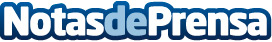 Cinco consejos para tener reuniones productivasDatos de contacto:Nota de prensa publicada en: https://www.notasdeprensa.es/cinco-consejos-para-tener-reuniones-productivas_1 Categorias: Recursos humanos http://www.notasdeprensa.es